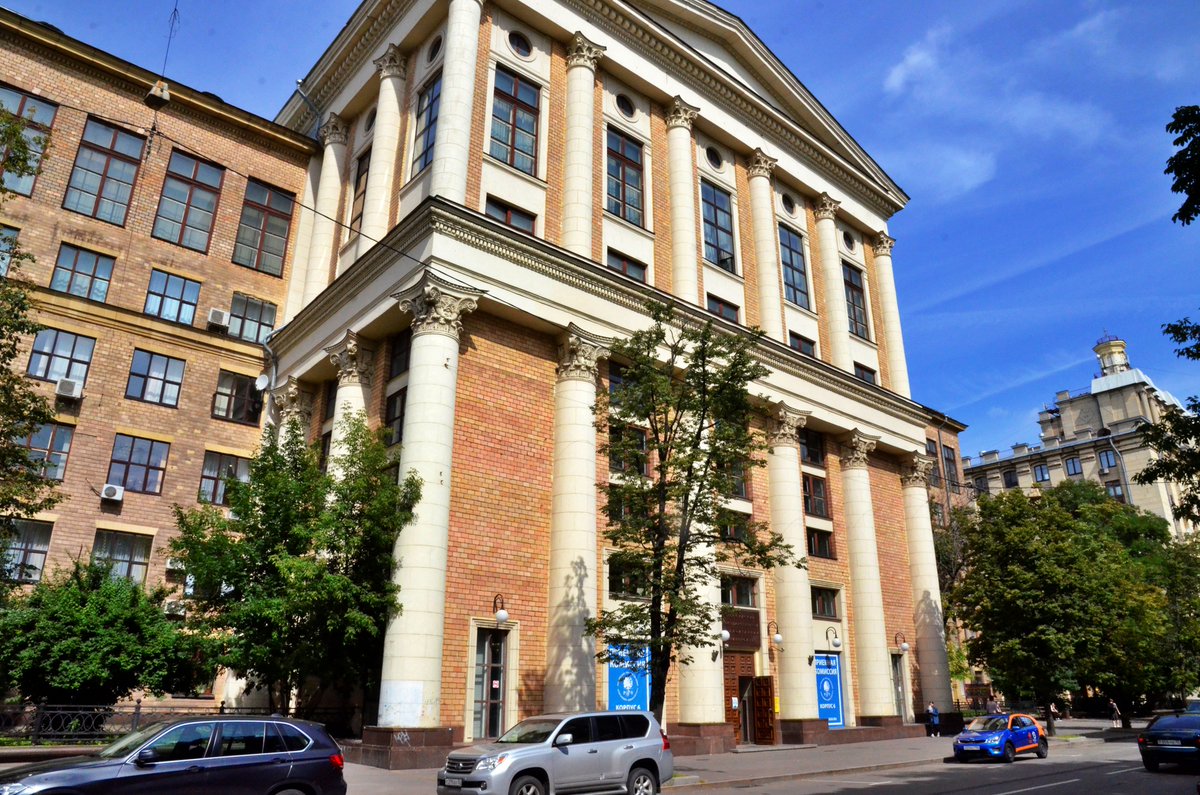 МИНИСТЕРСТВО НАУКИ И ВЫСШЕГО ОБРАЗОВАНИЯФедеральное государственное бюджетное образовательное учреждениевысшего образования«Российский государственный гуманитарный университет»(ФГБОУ ВО «РГГУ»)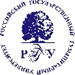 ИНСТИТУТ ЭКОНОМИКИ, УПРАВЛЕНИЯ И ПРАВАЮРИДИЧЕСКИЙ ФАКУЛЬТЕТКафедра финансового праваИнформационное письмо-приглашениеМЕЖВУЗОВСКИЙ СТУДЕНЧЕСКИЙ НАУЧНО-ПРАКТИЧЕСКИЙ КРУГЛЫЙ СТОЛНА ТЕМУ:«НАЛОГИ КАК ИНСТРУМЕНТ ВЗАИМОДЕЙСТВИЯ ГОСУДАРСТВА И ОБЩЕСТВА»Уважаемые коллеги и обучающиеся!Приглашаем Вас 21 ноября 2023 года принять участие в работе Межвузовского студенческого научно-практического круглого стола на тему «Налоги как инструмент взаимодействия государства и общества» (в рамках Дня работника налоговых органов). К участию приглашаются профессорско-преподавательский состав, практикующие юристы, аспиранты, магистранты, студенты 3,4 курса очной формы обучения. Место проведения: Юридический факультет ИЭУП ФГБОУ ВО «Российский государственный гуманитарный университет»: г. Москва, пл. Миусская,6 главный корпус ауд.271. Формат участия: офлайн и онлайн. Время проведения - 12:00-18.30Подключиться к конференции в Zoom: https://us06web.zoom.us/j/82544177448?pwd=xmQdZ55spc7qwiW7WiWAjFX8epsC1g.1 Идентификатор конференции: 825 4417 7448Код доступа: 694644Модераторы Круглого стола:1. Кузьменко Ю.А. - кандидат юридических наук, доцент кафедры финансового права.2. Самойлова В.В. - кандидат юридических наук, доцент, доцент кафедры финансового права.Работа круглого стола будет организована по следующим направлениям:1.Основные изменения налогового законодательства в 2023 году.2.Перспективы развития цифровизации налоговой системы в Российской Федерации.3. Налоговые меры поддержки бизнеса из-за санкций-2023.4. Налоговый контроль и правоприменительная практика: последние тенденции.5. Налоговая политика и налоговые споры – 2023.Порядок проведения круглого стола:12:00-12:20 – Регистрация участников.12:20-12:40 – Открытие круглого стола, приветственное слово С.В. Тимофеева - доктора юридических наук, профессора, декана юридического факультета ИЭУП РГГУ, заведующего кафедрой финансового права. 12.40-12.50 Выступление доктора юридических наук, профессора, профессора, кафедры финансового права Е.Н. Щербака.12:40-15:00 – Работа круглого стола.15.00-15.35 – Перерыв.15:35-18:30 – Подведение итогов и вручение сертификатов.В случае заинтересованности в участии просим в срок до 18 ноября 2023 года включительно направить заявку на участие на электронную почту кафедры финансового права 2506542@mail.ru, оформленную в соответствии с приложением № 1. В поле «Тема» электронного письма необходимо указать: «заявка на круглый стол 21 ноября 2023 года».Представление одним участником более одного доклада не допускается.Опубликование научных докладов не запланировано, участникам, выступившим с научными докладами, будут выданы именные сертификаты.Регламент выступления – не более 10 минут.Приложение 1Заявка на участие в Межвузовском студенческом научно-практическом круглом столе на тему: «НАЛОГИ КАК ИНСТРУМЕНТ ВЗАИМОДЕЙСТВИЯ ГОСУДАРСТВА И ОБЩЕСТВА»» 21 ноября 2023 г. (г. Москва, РГГУ)Ф.И.О. участника круглого стола (полностью)Наименование учебного заведения, факультета (полное, официальное)Курс обученияНазвание научного докладаКонтактный телефонE-mail участникаНаучный руководитель (ФИО, ученая степень, ученое звание)